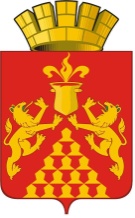 Дума  городского  округа  КрасноуральскСедьмого  созываРЕШЕНИЕот  29  сентября 2017 года № 29город КрасноуральскО делегировании в состав Совета представительных органов муниципальных образований Свердловской областиВ целях взаимодействия Законодательного Собрания Свердловской области с представительными органами муниципальных образований Свердловской области, рассмотрев обращение руководителя аппарата Законодательного Собрания   Свердловской области от 20.09.2017 № ЗС-6667, руководствуясь статьёй 23 Устава городского округа Красноуральск, Дума городского округа Красноуральск РЕШИЛА:Отменить решение Думы городского округа Красноуральск от 21 октября 2016 года № 526 «О делегировании в состав Совета представительных органов муниципальных образований Свердловской области». Делегировать в состав Совета представительных органов муниципальных образований Свердловской области председателя Думы городского округа Красноуральск - Медведева Алексея Владимировича.Настоящее решение вступает в силу с момента его принятия.Настоящее решение опубликовать в газете «Красноуральский рабочий» и разместить на официальном сайте Думы городского округа Красноуральск в сети Интернет (www.dumakrur.ru).Контроль исполнения  данного решения оставляю за собой.  Председатель Думыгородского округа Красноуральск                                                 А.В. Медведев    